แบบ ลส. 32/4			หน้า     ของจำนวน     หน้า			หน้า..........ของจำนวน...........หน้า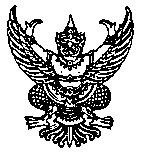 แบบการแจ้งข้อมูลการใช้ข้อยกเว้นการละเมิดลิขสิทธิ์เพื่อประโยชน์ของคนพิการที่ไม่สามารถเข้าถึงงานอันมีลิขสิทธิ์ได้ ประเภทสื่อ	   หนังสืออักษรเบรลล์		   สื่อที่มีลักษณะเป็นสื่อผสม	   สื่อเสียง			   สื่อภาษามือ	   หนังสือหรือภาพขยายใหญ่		   คำบรรยายแทนเสียง	   ตัวหนังสือนูน แผนภาพนูน		   สื่อการสอนรูปทรงเรขาคณิต		   รูปจำลอง			   สื่อเพื่อการเรียนรู้และพัฒนาทักษะ      	   สื่ออิเล็กทรอนิกส์ตามมาตรฐานสากล หมายเหตุ : การกรอกแบบฟอร์มให้ใช้วิธีการพิมพ์เท่านั้น(สำหรับเจ้าหน้าที่)วันที่ยื่น					แบบการแจ้งข้อมูลการใช้ข้อยกเว้นการละเมิดลิขสิทธิ์เพื่อประโยชน์ของคนพิการที่ไม่สามารถเข้าถึงงานอันมีลิขสิทธิ์ได้ ประเภทสื่อ	   หนังสืออักษรเบรลล์		   สื่อที่มีลักษณะเป็นสื่อผสม	   สื่อเสียง			   สื่อภาษามือ	   หนังสือหรือภาพขยายใหญ่		   คำบรรยายแทนเสียง	   ตัวหนังสือนูน แผนภาพนูน		   สื่อการสอนรูปทรงเรขาคณิต		   รูปจำลอง			   สื่อเพื่อการเรียนรู้และพัฒนาทักษะ      	   สื่ออิเล็กทรอนิกส์ตามมาตรฐานสากล หมายเหตุ : การกรอกแบบฟอร์มให้ใช้วิธีการพิมพ์เท่านั้นเลขที่แจ้ง 					1. ชื่อองค์กร   														1. ชื่อองค์กร   														2. ชื่อผู้แจ้ง 														    ที่อยู่				แขวง/ตำบล			เขต/อำเภอ 	                    จังหวัด				    รหัสไปรษณีย์	       	โทรศัพท์			โทรศัพท์เคลื่อนที่     			                    โทรสาร			    อีเมล															2. ชื่อผู้แจ้ง 														    ที่อยู่				แขวง/ตำบล			เขต/อำเภอ 	                    จังหวัด				    รหัสไปรษณีย์	       	โทรศัพท์			โทรศัพท์เคลื่อนที่     			                    โทรสาร			    อีเมล															3. ชื่อผลงานต้นฉบับ (ภาษาไทยหรือภาษาอังกฤษเท่านั้น) 											    เลขทะเบียนการรับแจ้งข้อมูลลิขสิทธิ์  (ถ้ามี)												    ชื่อเจ้าของลิขสิทธิ์ 														    ชื่อผู้สร้างสรรค์ผลงาน 													     หมายเหตุ : หากมีรายละเอียดเพิ่มเติมเกี่ยวกับผลงาน โปรดระบุในใบต่อท้าย ตัวอย่างเช่น เลขมาตรฐานสากลประจำหนังสือ/วารสาร (ISBN/ISSN)  เป็นต้น3. ชื่อผลงานต้นฉบับ (ภาษาไทยหรือภาษาอังกฤษเท่านั้น) 											    เลขทะเบียนการรับแจ้งข้อมูลลิขสิทธิ์  (ถ้ามี)												    ชื่อเจ้าของลิขสิทธิ์ 														    ชื่อผู้สร้างสรรค์ผลงาน 													     หมายเหตุ : หากมีรายละเอียดเพิ่มเติมเกี่ยวกับผลงาน โปรดระบุในใบต่อท้าย ตัวอย่างเช่น เลขมาตรฐานสากลประจำหนังสือ/วารสาร (ISBN/ISSN)  เป็นต้น4. ประเภทของงานอันมีลิขสิทธิ์ (ต้นฉบับ)    4.1    วรรณกรรม	  4.2    นาฏกรรม		4.3    ศิลปกรรม		4.4   ดนตรีกรรม 		4.5   โสตทัศนวัสดุ    4.6    ภาพยนตร์	  4.7    สิ่งบันทึกเสียง   	4.8    งานแพร่เสียงแพร่ภาพ    4.9    งานอื่นใดในแผนกวรรณคดี แผนกวิทยาศาสตร์ หรือแผนกศิลปะ  4. ประเภทของงานอันมีลิขสิทธิ์ (ต้นฉบับ)    4.1    วรรณกรรม	  4.2    นาฏกรรม		4.3    ศิลปกรรม		4.4   ดนตรีกรรม 		4.5   โสตทัศนวัสดุ    4.6    ภาพยนตร์	  4.7    สิ่งบันทึกเสียง   	4.8    งานแพร่เสียงแพร่ภาพ    4.9    งานอื่นใดในแผนกวรรณคดี แผนกวิทยาศาสตร์ หรือแผนกศิลปะ  5. ข้อมูลการใช้ประโยชน์จากข้อยกเว้นการละเมิดลิขสิทธิ์เพื่อประโยชน์ของคนพิการ    5.1   ทำซ้ำ/ดัดแปลง		เมื่อวันที่	 	     เดือน		        			           พ.ศ. 									จำนวน											    5.2   นำเข้าสำเนางาน 		เมื่อวันที่	 	     เดือน		        			           พ.ศ. 								จำนวน		     มาจากองค์กร				           ประเทศ             		    5.3   เผยแพร่			เมื่อวันที่	 	     เดือน		        			           พ.ศ. 						-  สำเนางานนำมาจาก	  ทำซ้ำ/ดัดแปลงเอง ตามข้อ 5.1 						  นำเข้าสำเนางาน ตามข้อ 5.2						  รับสำเนางานมาจากองค์กรที่ได้รับอนุญาตหรือได้รับการยอมรับตามบัญชีที่ประกาศกำหนด 				(โปรดระบุชื่อ)												-  จำนวน														  	-  วิธีการและช่องทางเผยแพร่											5. ข้อมูลการใช้ประโยชน์จากข้อยกเว้นการละเมิดลิขสิทธิ์เพื่อประโยชน์ของคนพิการ    5.1   ทำซ้ำ/ดัดแปลง		เมื่อวันที่	 	     เดือน		        			           พ.ศ. 									จำนวน											    5.2   นำเข้าสำเนางาน 		เมื่อวันที่	 	     เดือน		        			           พ.ศ. 								จำนวน		     มาจากองค์กร				           ประเทศ             		    5.3   เผยแพร่			เมื่อวันที่	 	     เดือน		        			           พ.ศ. 						-  สำเนางานนำมาจาก	  ทำซ้ำ/ดัดแปลงเอง ตามข้อ 5.1 						  นำเข้าสำเนางาน ตามข้อ 5.2						  รับสำเนางานมาจากองค์กรที่ได้รับอนุญาตหรือได้รับการยอมรับตามบัญชีที่ประกาศกำหนด 				(โปรดระบุชื่อ)												-  จำนวน														  	-  วิธีการและช่องทางเผยแพร่											6. กลุ่มคนพิการที่ได้รับประโยชน์ 												6. กลุ่มคนพิการที่ได้รับประโยชน์ 																ข้าพเจ้าขอรับรองว่าข้อความข้างต้นเป็นความจริงทุกประการ							ลงชื่อ				    		ผู้แจ้ง				          			     (				   		 ) 						                        /	             /		        				ข้าพเจ้าขอรับรองว่าข้อความข้างต้นเป็นความจริงทุกประการ							ลงชื่อ				    		ผู้แจ้ง				          			     (				   		 ) 						                        /	             /		        ลงชื่อ						    ผู้แจ้ง				            (				  		   ) 					           /	             /	        